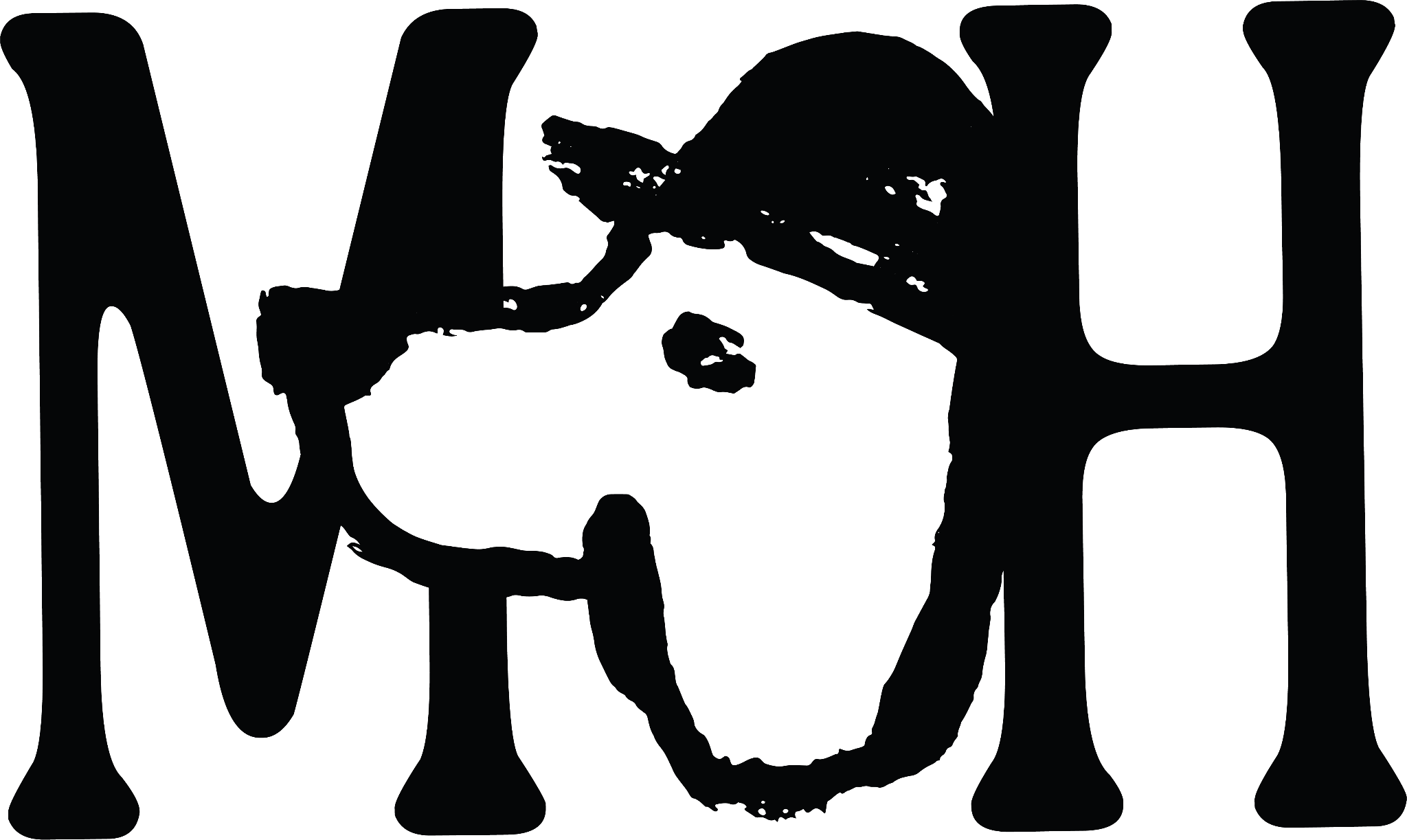 Cafetiere coffee or a pot of teaMH Full EnglishStreaky bacon, black pudding, pork sausage, slow roast tomato, mushrooms, with eggs  scrambled, poached or fried eggMushrooms on toastAdd an egg if you like? 
Eggs on toastSourdough toast with eggs any style
Alex’s Porridge With walnuts, apple and brown sugarHelp yourself to:MuesliOrange juiceSourdough toast with jam & local honey